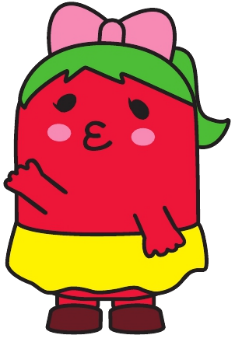 新型コロナウイルス感染症の影響により、経営が厳しい市内全ての商店、事業所と全市民を応援し、継続して経営ができることと市民の地域での消費喚起を促し、地域経済の活性化に資することを目的として一人１万円の商品券を配布します。　つきましては、商品券が利用できる取扱店を募集いたしますので、下記の内容をご確認の上、お申込みください。中央市“心”チケット　　概要・名　　称　中央市“心”チケット（通称「シンチケ」）・配布規模　13,542世帯　30,821人　（令和３年４月１日時点）　　　　　　３０８，２１０，０００円・発行券種　１０，０００円（一人）　　　　　　　共通券　　　　３，０００円（１，０００円×　３枚）　　　　　　　中小店専用券　７，０００円（　　５００円×１４枚）※共通券は全店舗で利用可能、中小店専用券については大型店使用不可・対象者　　令和３年７月１日現在で中央市住民基本台帳に記載されている市民・利用期間　令和３年９月１日（水）～令和４年１月３１日（月）・引換方法　商品券引換券を同一世帯分まとめて送付します。市民の方は引換券を引き換え場所に持って行き世帯分の商品券を受け取ってください。引き換え期間は８月１日から９月末日までの平日及び日曜日となります。詳細は引換券ハガキに記載されています。・配布場所　中央市役所南館、玉穂支所、豊富支所募　　集　　内　　容取扱店資格　　中央市内で物販及びサービスなどを提供する店舗を有している事業所お申込み　　　実施要領に同意の上、「取扱店舗登録申請書」に記入し、中央市商工会に提出してください。（実施要領、取扱店舗登録申請書は中央市商工会ホームページから　ダウンロードできます。）申し込みの受付は７月１日（木）からです。募集締切　　　令和３年７月２１日（水）までチラシ・広報掲載期限　換金請求　　　毎週金曜日締め翌週水曜日振込とします。(受付日)　 ９月１日（水）から最終受付は令和４年２月９日（水）とします。取扱店の負担　登録料・換金手数料とも無料（のぼり、ポスター等も配布します。）※詳細は中央市商工会ホームページに掲載の「取扱店募集要領」をご覧ください。加盟店募集お申込み先　　　商品券事業お問い合わせ先　